Secondary 1					Name:_________________________________Homework15-1 Translations and reflections1.  If the preimage points T(0, 5) and R( 6,-8) are translated right 1 and up 3, name the points T’ and R’  in the image.2.  If the preimage points T(-2, -8) and R( 5,-3) are translated left 8 and down 2, name the points T’ and R’  in the image.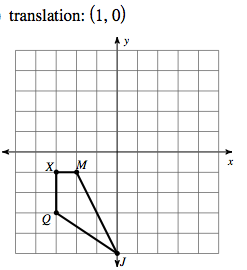 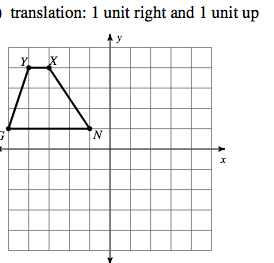 3. 	4.For 5-6 identify the translation5.  		6. 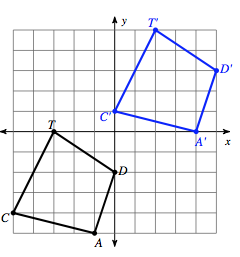 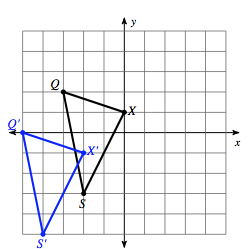 7. 	8. 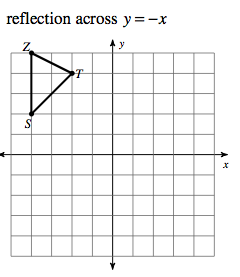 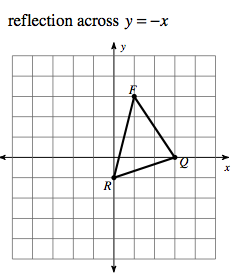 9. Identify the line that the shape is being reflected over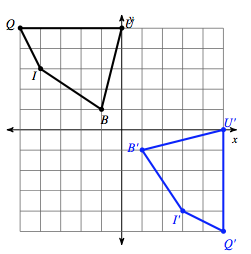 10. Determine whether the coordinate plane shows a reflection in the x-axis, y-axis or neither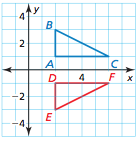 